2020 BK8 Middle School Boys Basketball SchedulePrincipal: Chey Bowers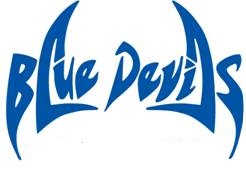 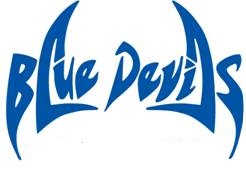 A.P: Madea CallahanA.D: Kenny TateCoach: Nathan CastanedaCoach: Jeff MedleyDayDateOpponentSiteTimeThursday11/5Grand RidgeGrand Ridge5/6Monday11/9VernonVernon5/6Thursday11/12Grand RidgeBK85/6Tuesday11/17GracevilleGraceville5/6Monday11/23ChipleyChipley1 / 2Monday11/30ChipleyBK85 / 6Monday12/7VernonBK85/6Thursday12/10Conference TournamentGrand RidgeTBA